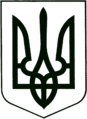 УКРАЇНА
МОГИЛІВ-ПОДІЛЬСЬКА МІСЬКА РАДА
ВІННИЦЬКОЇ ОБЛАСТІР І Ш Е Н Н Я №4  Про обрання секретаряМогилів-Подільської міської ради Могилів-Подільського районуКеруючись пунктом 4 частини 1 статті 26, пунктом 4 частини 4 статті 42, частиною 1 статті  50, статтею 59 Закону України «Про місцеве самоврядування в Україні», розглянувши пропозицію Могилів-Подільського міського голови Глухманюка Г.Г.,-                                        міська рада ВИРІШИЛА:Обрати на посаду секретаря Могилів-Подільської міської ради Могилів-Подільського району на строк повноважень Могилів-Подільської міської ради Борисову Тетяну Григорівну - депутата Могилів-Подільської міської ради Могилів-Подільського району. Присвоїти секретарю Могилів – Подільської міської ради Могилів – Подільського району Борисовій Тетяні Григорівні 9 ранг посадової особи місцевого самоврядування в межах 4 категорії посад.Начальнику відділу кадрової роботи апарату міської ради та виконкому здійснити всі необхідні заходи по виконанню даного рішення.4.   Контроль за виконанням цього рішення покласти на Могилів -      Подільського міського голову Глухманюка Г.Г..               Міський голова                                                   Г. ГлухманюкВід 12.11.2020р.1 сесії   (1 пленарне засідання)8 скликання